FRIENDS AND FAMILY TESTResults for June 2023Thank you to all the patients who completed a friends and family test survey in. How likely are you to recommend our practice to family and friends if they needed similar care or treatment?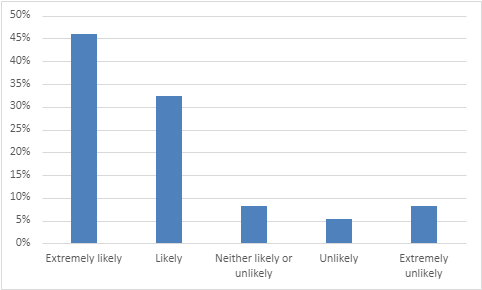 46% extremely likely to recommend the practice32% are likely to recommend the practice8%	are neither likely nor unlikely to recommend the practice5%	are unlikely to recommend the practice8%	are extremely unlikely to recommend the practiceIf we could change one thing about your care or treatment, what would it be?Nothing, the care and treatment I receive is always excellent.Excellently run surgery, nothing negative to say.Really pleased with the proactive ethos of the doctors and practice nurse.The members of the admin staff are always polite and very helpful. Nice friendly receptionist.Everyone is very respectful and I appreciate the work you do. Always someone to help you.Reduce waiting times for appointments.Offer more face to face appointments.Be able to see a doctor when I want.Have questions answered more effectively.Provide better mental health care.Have telephone calls returned quickly.To be listened to.It is sometimes difficult to get through on the telephone.When you ring to make an appointment with the doctor, it should be a doctor who sees you and not a nurse.